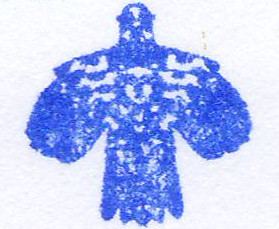 Сведения о педагогических кадрах Муниципального дошкольного образовательного учреждения "Детский сад №3 общеразвивающего вида"   на 2015 – 2016 учебный год2. Сводная таблица по Муниципального дошкольного образовательного учреждения "Детский сад №3 общеразвивающего вида"   по педагогическим кадрам на 2015 – 2016 г.3. Работники – пенсионерыЗаведующий МДОУ "Д/с №3"                                                           М.Н.Рымар№ п/пФИОДолжностьОбразованиеОбразованиеОбразованиеСтажСтажСтажКурсы повышения квалификацииКурсы повышения квалификацииКурсы повышения квалификацииГде учится, курсАттестацияАттестацияАттестация№ п/пФИОДолжностьЧтозакончилКогдазакончилСпец. по дипломуПед В данной должностиВ данном ДОУТемаДата прохожденияКол-во часовГде учится, курсКвалиф.категорияСрок действияНаличие соотвдолжн, дата прохожденРымарМарина НиколаевнаЗаведующийВысшее  Сыктывкарский Государственпедагогический институт1999гпреподаватдошк псих и педагогики  методист д\в23г16л16лУправление  ДОУ в условиях модернизации  систем дошкольногообразования2012Слепухина Лариса АнатольевнаЗам  зав по ВОРВысшееФилиал столичного гуманитарного  института2006Педагог -дефектолог23г11м14л14лСовременные технологии дошкольногообразования2012ИвановаИрина ЛеонидовнаМузыкальный руководительСреднее профессиональноеРижское пед училище1980Учитель пения, муз. руководитель33г33г19лСодержание и организация  музыкальной деятельности в условиях ФГОС ДО201472Первая25.12 .14 ЦуриковаЛариса АндреевнаМузыкальныйруководительСреднее профессиональноеСыктывкарское пед.уч.№11975Учитель пения34г19л7м27л6мТребования к профессиональным компетенциям  педагога в условиях реализации ФГОС ДО2015162.04.2015ИгнатьеваОксана ЮрьевнаИнструктор пофизкультуреСреднее профессиональноеСыктывкарское пед.уч. №21994Воспитательд\с17л10м11л5м11л5мСовременное содержание и технологии формирования культуры движения у детей дошкольного возрастаТребования к профессиональным компетенциям  педагога в условиях реализации ФГОС ДООсобенности реализации ФГОС ДО201020152015721636Первая21.10.10БеляеваСветлана АлександровнаПедагог дополнительного воспитанияСреднее профессиональноеСыктывкарское высш.пед. училище 12001Учитель изобразительного искусства и черчения13л3м2г6м2г6мОбновление  содержания и современные технологии ДО201372 Первая25.06.15Антипова Наталья ВладимировнаВоспитатель Высшее Государственный пед.институт2004Преподаватель дошкольной педагогики и психологии20л19л19лнетВысшая 17.11.10Баданина Елена ЛеонидовнаВоспитательСреднее профессиональноеУПЭЛК2007МенеджерСтудентка НОУ СПО «Ухтинский педагогический колледж»4 м4 м9л2мнетНОУ СПО «Ухтинский педагогический колледж»IV курсб/кВедашеваНадежда ДмитриевнаВоспитательСреднее профес-сиональноеСлободское педагогическое училище1988Воспитательд\с28л11м28л11м24г11мРеализация программы и Технологии «Д/с – дом радости» с учетом ФГОС ДО»201480Высшая 17.11.10ВишневскаяЕлена  ВалерьевнаВоспитательВысшееФилиал столичного гуманитарного  института2008Психолог15л2м9л4м9л4мТребования к профессиональным компетенциям  педагога в условиях реализации ФГОС ДО201516Первая21.12.10Вылко Ольга ЕвгеньевнаВоспитатель Среднее профессиональноеНОУ СПО «Ухтинский педагогический колледж»2015Воспитатель детей д/в7 м7 м7 мнетб/кДидык Ольга ВасильевнаВоспитатель Высшее Коми Государственный Педагогический институт2006Учитель русского языка, литературы и культурологии6 м6 м6 мнетб/кЖуковаНадежда ВасильевнаВоспитательСреднее профес-сиональноемедицинск.училищег.Воркута1981Акушерка28л9м28л9м28л9мОрганизация и содержание образоват.процесса в ДОУ в усло-виях реали-зации ФГТ»201272Высшая26.04.13КорюненкоИрина  СергеевнаВоспитательСреднее профес-сиональноеСыктывкарское пед.уч.№21993Воспитательд\с22г22г22гОрганизация и содержание  образова-тельного процесса с детьми дошкольного возраста в условия   введения ФГОС.2014Высшая22.01.15 КотельниковаИрина ВячеславовнаВоспитательСреднее полноепед.класс шк.№18 г.Ухта1983Воспитательд\с32г1м32г1м22г2мОрганизация и содержание  образова-тельного процесса с детьми дошкольного возраста в условия   введения ФГОС.2014Высшая22.01.15 КотоваОльга ГеннадьевнаВоспитательВысшееУхтинский индустр институт,1982Инженер строитель12л12л12лТребования к профессиональным компетенциям  педагога в условиях реализации ФГОС ДО201516Первая17.11.10КрушинскаяСветлана ПавловнаВоспитательСреднее профессиональноеМосковск  заочный гум. колледж1998Учитель начальных классов15л6м15л6м15лОбновление содержания и современные технологии ДО в условиях модернизации образованияТребования к профессиональным компетенциям  педагога в условиях реализации ФГОС ДО201120157216Первая29.11.13КсендзоваНаталья ИвановнаВоспитательВысшее  Сыктывкарский Гос.пед институт1998Преподавательдош псих и пед методист д\в24г4м24г8л«Детский сад – дом радости»Требования к профессиональным компетенциям  педагога в условиях реализации ФГОС ДО201020157216Первая29.04.10КузнецоваИрина МихайловнаВоспитательСреднее профессиональноеСыктывкарское пед.уч.№21992Воспитательд\с23г23г13лОбновление содержания и современн технологии дошкольн образования в условиях перехода на ФГТТребования к профессиональным компетенциям  педагога в условиях реализации ФГОС ДО201120157216Высшая26.04.13КуприяноваЮлия ВладимировнаВоспитательСреднее профессиональноеСыктывкарское пед.уч.№21993Воспитательд\с20л6м20л6м20л6мОрганизация и содержание образоват.процесса в ДОУ в условиях реализации ФГТ»201272Первая27.02.13ЛалетинаМария АлександровнаВоспитательСреднее профессиональноеФилиал Сыктывкар пед.уч.№22003Воспитательд\с10л10м10л10м9л8мДетский сад – дом радостиТребования к профессиональным компетенциям  педагога в условиях реализации ФГОС ДО201020157216Первая21.12.10МандрикЛюция РафаэловнаВоспитательСреднее профессиональноеСыктыв пед.уч.№22002Воспитательд\с12л7м12л7м14лОрганизация и содержание образовательного процесса с детьми д/в в условиях реализации ФГОС201372 Первая 21.05.15ИвановаАннаВалерьевнаВоспитательСреднее профессиональноеНОУ СПО «Ухтинский педагогический колледж»2015Воспитательдетей д/в   2г3м2г3м2г11мнетб/кСажневаИзабелла ВалерьевнаВоспитательСреднее  (полное)пед.класс при  СШ №18 г. Ухта1999Воспитательд\с24г7м24г7м24г7мОбновление содержания и современные технологии дошкольного образования201372Высшая26.02.15СумароковаОлеся ВалентиновнаВоспитательСреднее профессиональноеНОУ СПО «Ухтинский педагогический колледж»2015Воспитательдетей д/в    13л13л13лПсихолог-педагогич сопровождение детей раннего возраста в условиях взаимодействия ДОУ и семьи»2011Педколледж 2 курс28.11.13ТалалаеваТатьяна ВасильевнаВоспитательСреднее  полноепед.класс при  СШ №18 г. Ухта1991Воспитательд\с16л16л8л5м«Дополнительная профессиональная  программа повышения квалифи-кации воспитателей, старших воспитателей и младших воспитателей ДОУ»201372НОУ ВПО «Столичная финансово-гуманитарная академия»5 курсПервая21.12.10ХомченкоЛюбовь ФедоровнаВоспитательВысшее, Кубанский гуманитарный   институт2004Социальный педагог15л3м15л3м12лОбновление содержания и современные технологии ДО в условиях модернизации образованияТребования к профессиональным компетенциям  педагога в условиях реализации ФГОС ДО201120157216Первая 25.12.14ЧертоваОльгаАлександровнаВоспитательВысшее Российский гос.пед. университет им.Герцена2015Бакалавр 3г1м3г1м3г1мнетб/кШвецоваЛюдмила АлександровнаВоспитательВысшееНОУ ВПО«Столичная финансово-гуманитарная академия»2014Педагог –дефекто-лог для работы с детьми д/в11л10м10л10м10л10м Требования к профессиональным компетенциям  педагога в условиях реализации ФГОС ДОПроектирование ООП ДОО в соответствии с ФГОС201520151624Первая21.12.10Яковлева Злата АнатольевнаВоспитательСтудентНОУ СПО «Ухтинский педагогичес колледж»«Дошкольное образование»2г4м2г4м2г4мнетУхтинский пед.колледж4 курсб/к№ п/пДолжностьКол-во  чел. в должности ОбразованиеОбразованиеОбразованиеОбразованиеОбразованиеОбразованиеСтуден-тыСтуден-тыОбразованиеОбразованиеОбразованиеОбразованиеСреднее, пед.классВысшее не педагогическоеСредне-спец. не  педагогическоеПедагогический стажПедагогический стажПедагогический стажПедагогический стажПедагогический стажПедагогический стажСтаж работы в должностиСтаж работы в должностиСтаж работы в должностиСтаж работы в должностиСтаж работы в должностиСтаж работы в должностиКвалификационная категорияКвалификационная категорияКвалификационная категорияКвалификационная категорияКвалификационная категорияПотребность в КПК (1раз в 3г)№ п/пДолжностьКол-во  чел. в должности ВЫСШЕЕВЫСШЕЕВЫСШЕЕВЫСШЕЕВЫСШЕЕВЫСШЕЕСтуден-тыСтуден-тыСРЕДНЕ-СПЕЦИАЛЬНОЕСРЕДНЕ-СПЕЦИАЛЬНОЕСРЕДНЕ-СПЕЦИАЛЬНОЕСРЕДНЕ-СПЕЦИАЛЬНОЕСреднее, пед.классВысшее не педагогическоеСредне-спец. не  педагогическое0-22-55-1010-1515-20Более 200-22-55-1010-1515-20Более 20ВысшаяПерваяВтораяСоответствие  .должностиБез категорииПотребность в КПК (1раз в 3г)№ п/пДолжностьКол-во  чел. в должности ДошкольноеШкольноеПсихологДефектологЛогопедичес.МузыкальноеВУЗКолледжДошкольноеШкольноеМузыкальноеМедицинскоеСреднее, пед.классВысшее не педагогическоеСредне-спец. не  педагогическое0-22-55-1010-1515-20Более 200-22-55-1010-1515-20Более 20ВысшаяПерваяВтораяСоответствие  .должностиБез категорииПотребность в КПК (1раз в 3г)1Завед.11112Зам. зав. по ВОР11113Методист----------------------------------4Ст. воспит.----------------------------------5Воспит.24411112911311 33-54933- 548610-166Муз. рук.2222117Инстр. по физ.111118Логопед----------------------------------9Дефектолог----------------------------------10Психолог----------------------------------11Пед. доп. образ.1111112Др. должн.----------------------------------3051121210221311 336513347510613-26№ п/пДолжность Пенсионеры (количество)Пенсионеры (количество)№ п/пДолжность по льготепо возрасту 1Заведующий --2Заместитель заведующей -13Методист --4Старший воспитатель --5Музыкальный руководитель -26Инструктор по физическому воспитанию  --7Воспитатель -4  8Логопед--9Дефектолог --10Психолог --11Педагог доп. образования --Итого:Итого:-7